Sayı	: 95231997-202/							                 25.12.2019Konu  : Program Başkanı AtamaMÜDÜRLÜK MAKAMINA	Büro Hizmetleri ve Sekreterlik Bölümümüze Program Başkanı olarak Öğr. Gör. …………………………’ ün atanmasını önerdiğimi beyan eder, gereğini bilgilerinize arz ederim.		           Öğr. Gör. Özgür Doğan GÜRCÜ                         Bölüm Başkanı	…./…../2019       Bölüm Başkanı : Öğr. Gör. Cihat ÇETİN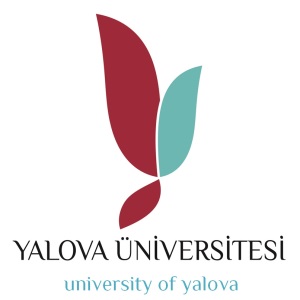 T.C.YALOVA ÜNİVERSİTESİ    Çınarcık Meslek Yüksekokulu Büro Hizmetleri ve Sekreterlik BölümBaşkanlığı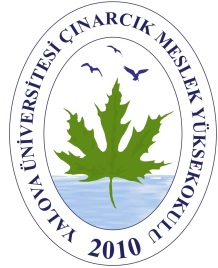 